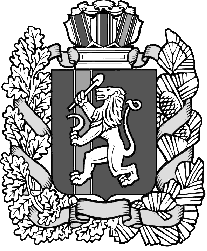 КРАСНОЯРСКИЙ КРАЙ    РЫБИНСКИЙ РАЙОН                   УРАЛЬСКИЙ  СЕЛЬСКИЙ  СОВЕТ   ДЕПУТАТОВ02.09.2016                                            РЕШЕНИЕ                                           № В-26р                        Об отмене решения Уральского поселкового Совета депутатов № 5-16 Р от 15.11.2010 г. « Об утверждении административного регламента  проведения проверок юридических лиц и индивидуальных  предпринимателей при осуществлении муниципального земельного контроля на территории поселка Урал»            На основании Федерального Закона №  131-ФЗ от 06.10.2003 года  «Об общих принципах организации местного самоуправления в  РФ»,руководствуясь Уставом муниципального образования Уральского  сельсовета Рыбинского района Красноярского  края,  РЕШИЛ  :Отменить  решение Уральского поселкового Совета депутатов №  5-16 Р от 15.11.2010 « Об утверждении административного регламента проведения  проверок юридических лиц и индивидуальных  предпринимателей при осуществлении муниципального земельного контроля на территории поселка Урал» в  связи с передачей  полномочий по осуществлению муниципального земельного контроля Рыбинскому району ( решение Рыбинского районного Совета депутатов от  24.12.2015 г.  №  4-29р)Контроль за  исполнением настоящего Решения возложить на комиссию по экономической политике, финансам, собственности и земельным вопросам.Настоящее Решение вступает в  силу со дня его официального опубликования.Глава  Уральского сельсовета                             Председатель Совета депутатов__________Г.В.Хабарова                                       ___________   В.Н.Петрашенко 